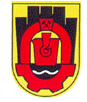 Техническо заданиеСТРОЕЖ:   Улична  водопроводна мрежа – висока зона     на с.Рударци ФАЗА:  		   Идеен проектВЪЗЛОЖИТЕЛ:  Община ПерникI. Съществуващо положениеОсновен водоизточник за с.Рударци и с.Горно Драгичево е Владайски деривационен канал. Той събира водите от североизточния дял на Витоша. Водата от него минава през пречиствателна станция ПСПВ Рударци и съществуващ напорен водоем с V=500м3 и се подава във водопроводната мрежа. В момента вътрешната водопроводна мрежа на селото не е зонирана, въпреки че има голяма разлика между ННТ (764,00) и НВТ (905,00).Съществуващата водопроводна мрежа е изпълнена от поцинковани, етернитови, стоманени тръби и малка част от полиетиленови тръби.IІ. Налични проектни разработкиЗа водопроводната мрежа на с.Рударци са изготвени следните проекти:Водоснабдяване на с.Рударци – реконструкция на вътрешната водопроводна мрежа – изготвен от „Водоканалпроект-чисти води“ООД гр.София през 2008г. в идейна фаза и частичен технически проект за улиците „Ропотамо“, „Москва“, „Загорица“, „Бор“, „Столетов“, „Вапцаров“ и „Христо Смирненски“.Прединвестиционно проучване за водоснабдителна и канализационна мрежа на с.Рударци, изготвено от ВодоканалпроектАД-Пловдив през 2012г.Обект: „Канализация на с.РударциПодобект: Битова канализационна мрежа и Подобект: Дъждовна канализационна мрежа, изготвен от „Хидропроект-София“ЕООД през 2009г. в идейна фаза.РПИП за „В и К“ ООД гр.Перник изготвен 2016-2019г.В проектите за вътрешна водопроводна мрежа е предложено решение за сключена мрежа, зонирана на три зони – ниска, средна и висока. Високата зона ще се захранва от съществуващия напорен водоем V=500м3, а ниската и средната зони – от новопроектиран водоем V=1000м3.Зонирането в момента не е осъществено. Не е изграден и новия напорен водоем V=1000м3 за ниска и средна зона.Не са построени главните водопроводни клонове за ниска, средна и висока зона.В разработките са предложени два варианта за решение на водопроводната мрежа на с.Рударци. По първи вариант високата зона се разделя на три под зони. Висока зона 1, 2 и 3.Висока зона 3 е помпажна и се водоснабдява от новопроектирания напорен водоем V=1000м3  и ПС (шахта с помпи) с две групи помпи, едната с честотен регулатор. Помпената станция ще работи с преднапор.По втори вариант високата зона също е разделена на три подзони – 1,2 и 3, като висока зона 3 ще се захранва от съществуващ НВ V=500м3 – гравитачно.Поради факта, че няма изграден нов НВ V=1000м3   и Главни водопроводни клонове за висока, средна и ниска зона се налага водоснабдяването на висока зона 3 да става чрез помпена станция.Съгласно РПИП за „В и К“ООД гр.Перник – 2016 до 2019, квартал „Църква“, с.Драгичево – Горно и Долно, с.Кладница и с.Рударци се водоснабдяват от водоснабдителни системи №3 и 4, чийто дебит е недостатъчен.Предложена е промяна на схемата на водоснабдяване – кв. „Църква“ на гр.Перник и с.Горно и Долно Драгичево да се водоснабдяват с пречистена вода от ПСПВ Перник, с вода от язовир „Студена“ и водата да се подава до потребителите през разпределителната водопроводна мрежа на гр.Перник.При предложеното захранване се освобождава вода от водоизточник „Витошки водохващания“ – за кв. „Църква“ и с.Долно Драгичево и от деривация „Владайски канал“ – за с.Горно Драгичево.Освободените водни количества могат да покриват нарастващите нужди на с.Рударци, с.Кладница и други консуматори.IІІ. Изходни данниМаксимален брой жители във висока зона с.Рударци – 770 жители (постянни и временни) през2023г.Водоснабдителна норма – от РПИП за ОТ но „ВиК“ ООД, Гр. Перник – 2016÷2019г.Кадастрален и регулационен план на висока зона с.Рударци.Съществуваща водопроводна мрежа във висока зона.IV. Основни изискванияВодопроводната мрежа на с.Рударци – висока зона да се разработи съгласно изискванията на Наредба №2, Наредба №4 и Наредба Iз-1971 за осигуряване на безопасност при пожар.	Поради това, че няма изградени главни водопроводни клонове и нов напорен водоем V=1000 м3, водоснабдяването за висока зона на с.Рударци да се разработи в един вариант. 	                                                            Уличната водопроводна мрежа –висока зона ,да обхваща кварталите -107,128,129,130,131,132,133,134,137,138,139140,141,149,807,911,9107и 938. V. Обем и съдържаниеПроектът да се разработи в Идейна фаза в следните части: Част „Техноложка“Част „Геодезия“